Základní škola a Mateřská škola Krásná Hora, p.o.Krásná Hora 34, 582 34 Krásná HoraIČO: 70989257, email: skola@zsms.krasnahora.cz, tel.: 569 488 121PŘIHLÁŠKA KE STRAVOVÁNÍ  ŽÁKAŽákJméno a příjmení:  ...................................................................................................................Datum narození:  .................................................................................................................... Místo trvalého pobytu: ............................................................................................................Datum zahájení stravování (školní rok):  .................................................................................Doplňující údaje (dieta, alergie apod.)  ....................................................................................Zákonný zástupce žákaJméno a příjmení: ...........................................................................................................Místo trvalého pobytu:  .................................................................................................... Další kontaktní údaje (e-mail, telefon – nepovinné kontaktní údaje): ....................................................................................................................................Číslo účtu pro inkasní platby (z kterého bude platba prováděna): ……………………………………………………ZŠ a MŠ Krásná Hora je správcem osobních údajů. Informace o zpracování vašich osobních údajů naleznete na webových stránkách školy.Přihlašuji uvedené dítě ke stravování ve školní jídelně/výdejně a prohlašuji, že údaje, které jsem uvedl/a v přihlášce, jsou pravdivé. V ……………………………........ 			dne ………………………………………….Podpis zákonného zástupce: ..............................................….……………………………………………zde odstřihněte a uschovejte………..………………………………………………Pro úhradu stravného je nutné zřídit svolení inkasa na vašem bankovním účtu ve prospěch účtu školy: 181329592/0300, v září se bude strhávat jistina 1000,- pro případ nedoplatku ke konci školního roku. Inkasem probíhá platba vždy zpětně o měsíc.Obědy odhlašujte na e-mail: jidelna@zsmskrasnahora.cz nebo na tel.: 569 488 121 a to nejpozději do 7:30 odhlašovaného dne. Podmínkou účasti na školním stravovaní je odevzdání čitelně vyplněné přihlášky. Dítě má nárok na školní stravování pouze v době jeho přítomnosti ve škole (MŠ i ZŠ). V době prázdnin a jiného školou stanoveného volna je ze stravování automaticky odhlášen. 	V době nepřítomnosti je obědy nutné odhlásit. První den neplánované nepřítomnosti má strávník právo dotovaný oběd a zákonný zástupce si ho může vyzvednout do jídlonosiče. V následujících dnech už tento nárok nemá.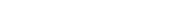 Základní škola a Mateřská škola Krásná Hora, p.o.Krásná Hora 34, 582 34 Krásná HoraIČO: 70989257, email: skola@zsms.krasnahora.cz, tel.: 569 488 121PŘIHLÁŠKA KE STRAVOVÁNÍ  ZAMĚSTNANCŮJméno a příjmení:  ...................................................................................................................Datum narození:  .................................................................................................................... Místo trvalého pobytu: ............................................................................................................Datum zahájení stravování (školní rok):  .................................................................................Doplňující údaje (dieta, alergie apod.)  ....................................................................................Další kontaktní údaje (e-mail, telefon – nepovinné kontaktní údaje): ....................................................................................................................................Číslo účtu pro inkasní platby (z kterého bude platba prováděna): ……………………………………………………ZŠ a MŠ Krásná Hora je správcem osobních údajů. Informace o zpracování vašich osobních údajů naleznete na webových stránkách školy.Přihlašuji se  ke stravování ve školní jídelně/výdejně a prohlašuji, že údaje, které jsem uvedl/a v přihlášce, jsou pravdivé. V ……………………………........ 			dne ………………………………………….Podpis zaměstnance: ..............................................….……………………………………………zde odstřihněte a uschovejte………..………………………………………………Pro úhradu stravného je nutné zřídit svolení inkasa na vašem bankovním účtu ve prospěch účtu školy: 181329592/0300, v září se bude strhávat jistina 1000,- pro případ nedoplatku ke konci školního roku. Inkasem probíhá platba vždy zpětně o měsíc.Obědy odhlašujte na e-mail: jidelna@zsmskrasnahora.cz nebo na tel.: 569 488 121 a to nejpozději do 7:30 odhlašovaného dne. 